                                MINISTERUL MEDIULUI, APELOR ȘI PĂDURILOR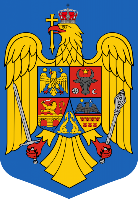 ORDINNr. ............. din ...................... 2024privind aprobarea Listei zonelor de protecție strictă din parcurile naționale și naturale, din Rezervația Biosferei Delta Dunării și a zonelor strict protejate din Situl Patrimoniului Mondial UNESCO ”Păduri de fag primare și seculare din Carpați și alte regiuni ale Europei” și din pădurile virgine și cvasivirgineAvând în vedere Referatul de aprobare nr. DGB/ PNRR_I3.2./169322/.........2024 al Direcției Generale Biodiversitate,Ținând cont de prevederile:Regulamentului (UE) 2021/241 al Parlamentului European și al Consiliului din 12 februarie 2021 de instituire a Mecanismului de redresare și reziliență; Strategiei UE privind biodiversitatea pentru 2030;Deciziei de punere în aplicare a Consiliului din 3 noiembrie 2021 de aprobare a evaluării Planului de Redresare și Reziliență și a Anexei acesteia (CID), Componenta 2: Păduri și protecția Biodiversității, Investiția 3.2 Identificarea zonelor potențiale de protecție strictă în habitate naturale terestre și marine în vederea punerii în aplicare a Strategiei UE privind biodiversitatea pentru 2030, Jalon 34; Art. 22 alin. (2) din Ordonanța de urgență a Guvernului nr. 57/2007 privind regimul ariilor naturale protejate, conservarea habitatelor naturale, a florei și faunei sălbatice aprobată prin Legea 49/2011, cu modificările și completările ulterioare;Art. 26 alin. (3) din Legea nr. 46/2008  - Codul Silvic, republicată, cu modificările şi completările ulterioare;Ordinului ministrului mediului, apelor și pădurilor nr. 2525/2016 privind constituirea Catalogului naţional al pădurilor virgine şi cvasivirgine din România;Ordonanței de urgență a Guvernului nr. 155/2020 privind unele măsuri pentru elaborarea Planului   național de redresare și reziliență necesar României pentru accesarea de fonduri externe rambursabile și nerambursabile în cadrul Mecanismului de redresare și reziliență, aprobată prin Legea nr. 230/2021, cu modificările şi completările ulterioare;Acordului de finanțare privind implementarea reformelor și/sau investițiilor finanțate prin Planul național de redresare și reziliență nr. 26595/08.03.2022, încheiat între Ministerul Investițiilor și Proiectelor Europene și Ministerul Mediului, Apelor și Pădurilor;Contractului de servicii nr. 119/16.08.2023 având ca obiect elaborarea Studiului privind ”Identificarea zonelor potențiale de non intervenție /protecție strictă în habitate naturale terestre și marine în vederea punerii în aplicare a Strategiei europene privind biodiversitatea pentru perioada 2021-2030” pentru Subinvestiția 3.2 Componenta 2: Păduri și protecția biodiversității din cadrul Planului Național de Redresare și Reziliență referitor la implementarea activităților aferente proiectului, cu anexele acestuia (caiet de sarcini, oferta tehnică, Diagrama Gantt, acte adiționale);Programului de guvernare 2023-2024 - Viziune pentru națiune, capitolul 8, secțiunea VIII, Biodiversitate și arii protejate, aprobat prin Hotărârea Parlamenului României nr. 22/2023 pentru acordarea încrederii GuvernuluiÎn temeiul prevederilor art. 75 lit. g) din Ordonanța de urgență a Guvernului nr. 195/2005 privind protecția mediului, aprobată cu modificări și completări prin Legea nr. 265/2006, cu modificările și completările ulterioare, ale art. 57 alin. (1), (4) și (5) din Ordonanța de urgență a Guvernului nr. 57/2019 privind Codul administrativ, cu modificările și completările ulterioare, precum și ale art. 13 alin. (4) din Hotărârea Guvernului nr. 43/2020 privind organizarea și funcționarea Ministerului Mediului, Apelor și Pădurilor cu modificările și completările ulterioare, ministrul mediului, apelor și pădurilor emite următorul                                                                      O R D I N :Art. 1. Se aprobă Lista zonelor de protecție strictă din parcurile naționale și naturale, din Rezervația Biosferei Delta Dunării și a zonelor strict protejate din Situl Patrimoniului Mondial UNESCO ”Păduri de fag primare și seculare din Carpați și alte regiuni ale Europei” și din pădurile virgine și cvasivirgine, prevăzută în anexa care face parte integrantă din prezentul ordin.Art. 2. Zonele de protecție strictă și zonele strict protejate din lista prevăzută la art.1 contribuie la atingerea țintei de 10% stabilită în Strategia UE privind biodiversitatea pentru 2030.Art. 3.  Limitele, în format shapefile, ale zonelor de protecție strictă și strict protejate prevăzute la art. 1, se publică pe site-ul web al autorității publice centrale pentru protecția mediului.Art. 4. Prezentul ordin se publică în Monitorul Oficial al României, Partea I.MINISTRUL MEDIULUI, APELOR ȘI PĂDURILORMircea FECHET